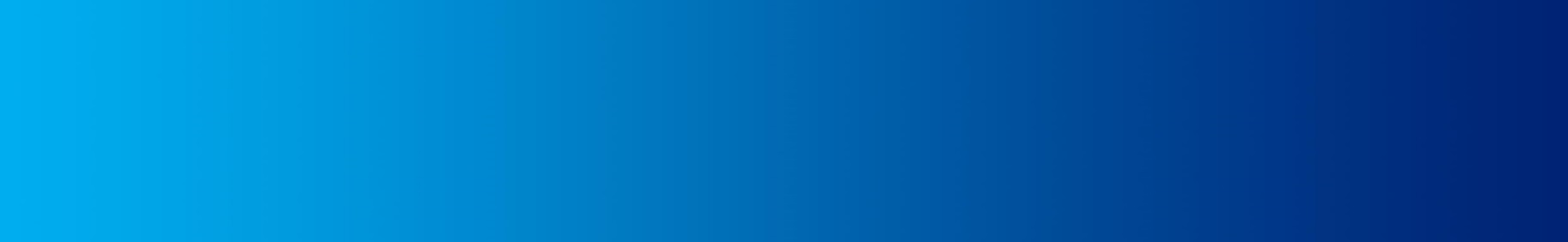 FOI Administration 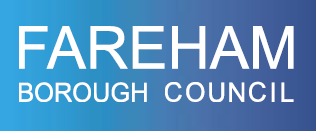 Reference No. FOI217-2018/19 Questions and responses in bold below:1.	How many people are employed to deal with FOI? Two officers who administrate the requests and although these posts are full time posts, both Officers have other areas of responsibility.  The overall responsibility for the FOI work sits with the Council’s Data Protection Officer who will also undertake FOI administration as necessary, for example, with conducting internal reviews.2.	What is the budget for administering FOI? As all posts are not solely dedicated to FOI administration and they encompass other areas of work, it would be difficult to quantify the cost of administering the FOI area of work. 3.	Do you use case management software for FOI? If so, which one? No4.	Do you publish a disclosure log?There is currently no disclosure log published and work is being undertaken to identify the best way of publishing this information, together with other relevant FOI information.Please note:The Council cannot guarantee the accuracy of information supplied. The information contained in this response is released under an Open Government License.  Please follow the link below to access the terms and conditions which outlines how you may, or may not, re-use this information and when you must acknowledge Fareham Borough Council as the source of any information.  http://www.nationalarchives.gov.uk/doc/open-government-licence/version/3/All other material supplied to you (including layout, presentation, text, logos, icons and photos) is copyright © Fareham Borough Council (date documents produced), unless otherwise stated. Please note that a copy of this response and other Council responses may be included on the Council’s disclosure log.If you offer goods or services, for your information, the Council utilises the South East Business Portal (www.sebp.due-north.com) to publish and manage tender opportunities in excess of £20,000.  You may wish to consider registering on that site to receive an e-alert of any future suitable projects. Details of awarded contracts are located within the contracts register via the SEBP website once the contract has been fully executed.Alternatively, please see details on doing business with the Council via our website, details are located in the following link.If you are dissatisfied with the handling of your request, you have the right to ask for an internal review.  Internal review requests should be submitted within two months of the date of receipt of the response to your original letter and should be addressed to:Head of Democratic ServicesFareham Borough CouncilCivic OfficesCivic WayFarehamPO16 7AZ.  Email lusher@fareham.gov.uk, quoting the reference number above. If you are not content with the outcome of the internal review, you have the right to apply directly to the Information Commissioner for a decision.  The Information Commissioner can be contacted at: Information Commissioner’s Office, Wycliffe House, Water Lane, Wilmslow, Cheshire, SK9 5AF.Telephone: 0303 1231113Fax: 01625 524510Email: casework@ico.gsi.gov.uk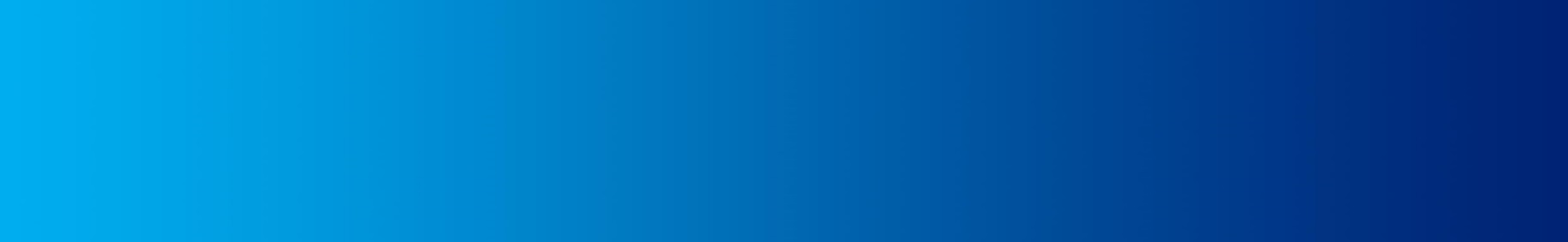 